Çalışma Kâğıdı!Tarih:Konu:İsim:Soyisim:Sınıf:Işığın, bir saydam ortamdan başka bir saydam ortama geçerken doğrultusunun ve/veya ortalama hızının değiştirmesine ışığın kırılması denir Tam yansıma-  Işığın yansıyarak geldiği ortama geri dönmesi olayıdırKırılma açısını 90° yapan gelme açısına sınır açısı denirPrizmaların özellikleriTüm yüzeyleri _______ olan, ___________ cisimlerdir  Prizmalar genellikle ____________ ya da plastikten yapılır Tepe açısı ne kadar küçükse, sapma o kadar __________ olur!Görüntüyü ___________ çevirir Tam yansıma ile ışığı _______ yansıtır Işık ışınları ___________ doğru sapar Kullanım örnekleri:__________________________________________________________Işığın Renklere AyrılmasıOrtamın kırıcılık indisi ışığın ___________________________________________ bağlıdırBeyaz ışık bütün renkleri içerir PEQ!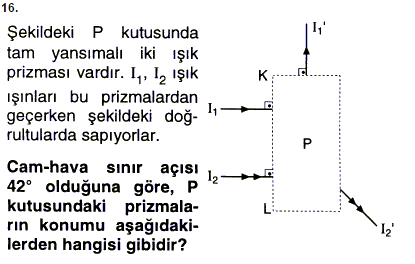 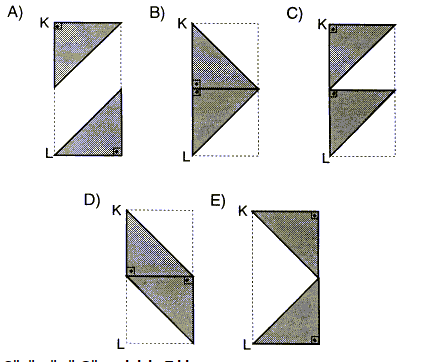 